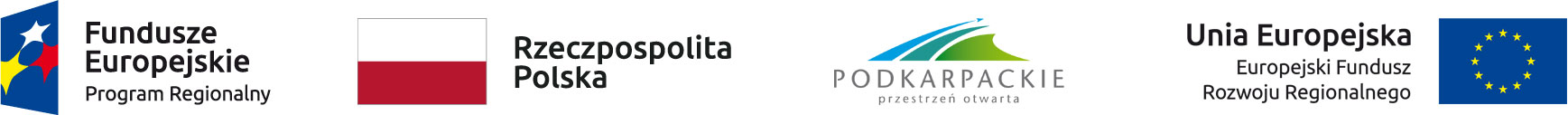 Załącznik nr 7.3 do Regulaminu naborulista sprawdzającadotycząca oceny formalnej projektu zgłoszonego do dofinansowania ze środków efrr w ramach Regionalnego Programu Operacyjnego Województwa Podkarpackiego na lata 2014-2020 - tryb pozakonkursowyOświadczenieW związku z weryfikacją wniosku o dofinansowanie dotyczącego ww. projektu oświadczam, że: nie zachodzi żadna z okoliczności, o których mowa w art. 24 § 1 i 2 ustawy z dnia 14 czerwca 1960 r. - Kodeks postępowania administracyjnego (t.j. Dz. U. z 2017 r., poz. 1257) powodujących wyłączenie mnie z udziału w ocenie projektów, w szczególności:nie jestem wnioskodawcą ani nie pozostaję z wnioskodawcą lub z wnioskodawcami w takim stosunku prawnym lub faktycznym, że wynik oceny może mieć wpływ na moje prawa i obowiązki;nie pozostaję w związku małżeńskim, w stosunku pokrewieństwa lub powinowactwa do drugiego stopnia z wnioskodawcą lub wnioskodawcami lub członkami organów zarządzających lub organów nadzorczych wnioskodawcy lub wnioskodawców;nie jestem związany z wnioskodawcą lub wnioskodawcami z tytułu przysposobienia, kurateli lub opieki;nie jestem przedstawicielem żadnego z wnioskodawców ubiegających się o dofinansowanie ani nie pozostaję w związku małżeńskim, w stosunku pokrewieństwa lub powinowactwa do drugiego stopnia z przedstawicielem żadnego z wnioskodawców, ani nie jestem związany/a z przedstawicielem żadnego z wnioskodawców z tytułu przysposobienia, kurateli lub opieki;nie pozostaję z wnioskodawcą lub wnioskodawcami w stosunku podrzędności służbowej;jestem świadoma/y, że przesłanki wymienione w lit. b – d powyżej dotyczą także sytuacji, gdy ustało małżeństwo, kuratela, przysposobienie lub opieka,nie zachodzą żadne okoliczności mogące budzić uzasadnione wątpliwości, co do mojej bezstronności względem podmiotu ubiegającego się o dofinansowanie lub podmiotu, który złożył przygotowywał wniosek/projekt będący przedmiotem oceny, nie brałem/am udziału w przygotowaniu wniosków/projektów będących przedmiotem oceny,z osobą przygotowującą wniosek/projekt będący przedmiotem oceny:nie łączy oraz nie łączył mnie związek małżeński, stosunek pokrewieństwa i powinowactwa do drugiego stopnia,nie jestem oraz nie byłem związany z tytułu przysposobienia, opieki lub kurateli,jestem świadomy, że wszystkie występujące lub mogące wystąpić powiązania dotyczą wnioskodawcy i partnerów w projekcie.Oś Priorytetowa:VI Spójność przestrzenna i społeczna(zgodnie z pkt. ……)Działanie / Poddziałanie:6.2 Infrastruktura ochrony zdrowia i pomocy społecznej / 6.2.1 Infrastruktura ochrony zdrowia(zgodnie z pkt. ……)Nr wniosku:RPPK.06.02.01-IZ-00-18-008/19(nr rejestracyjny wg LSI RPO WP 2014-2020)Tytuł:(zgodnie z pkt. ….)Wnioskodawca:(zgodnie z pkt. …..)Lp.Lp.Lp.KryteriumKryteriumKryteriumPytaniePytaniePierwsza ocenaPierwsza ocenaSkierowanie do poprawy/ wyjaśnienia/ uzupełnieniaDruga ocenaDruga ocenaSkierowanie do poprawy/ wyjaśnienia/ uzupełnieniaTrzecia ocenaTrzecia ocenaTrzecia ocenaLp.Lp.Lp.KryteriumKryteriumKryteriumPytaniePytanieOceniający IOceniający IISkierowanie do poprawy/ wyjaśnienia/ uzupełnieniaOceniający IOceniający IISkierowanie do poprawy/ wyjaśnienia/ uzupełnieniaOceniający IOceniający IIOceniający IILp.Lp.Lp.KryteriumKryteriumKryteriumPytaniePytanieT / N / N/DT / N / N/DSkierowanie do poprawy/ wyjaśnienia/ uzupełnieniaT / N / N/DT / N / N/DSkierowanie do poprawy/ wyjaśnienia/ uzupełnieniaT / N / N/DT / N / N/DT / N / N/DKryteria formalne standardoweKryteria formalne standardoweKryteria formalne standardoweKryteria formalne standardoweKryteria formalne standardoweKryteria formalne standardoweKryteria formalne standardoweKryteria formalne standardoweKryteria formalne standardoweKryteria formalne standardoweKryteria formalne standardoweKryteria formalne standardoweKryteria formalne standardoweKryteria formalne standardoweKryteria formalne standardoweKryteria formalne standardoweKryteria formalne standardoweI.1.1.1.Kwalifikowalność wnioskodawcy / partnera*Kwalifikowalność wnioskodawcy / partnera*Kwalifikowalność wnioskodawcy / partnera*Przez to kryterium należy rozumieć, iż na dzień złożenia wniosku: Wnioskodawca / partner* wpisuje się w katalog beneficjentów danego działania/poddziałania/typu projektu określonych w SZOOP obowiązującym na dzień ogłoszenia naboru wniosków.wnioskodawca / partner* nie podlega wykluczeniu związanemu z zakazem udzielania dofinansowania podmiotom wykluczonym lub nie orzeczono wobec niego zakazu dostępu do środków funduszy europejskich na podstawie odrębnych przepisów  (weryfikacja na podstawie oświadczenia wnioskodawcy), tj. m.in. czy nie zachodzi przesłanka określona w: art. 207 ust. 4 ustawy z dn. 27 sierpnia 2009 r. o finansach publicznych,art. 12 ust. 1 pkt 1 ustawy z dn. 15 czerwca 2012 r. o skutkach powierzania wykonywania pracy cudzoziemcom przebywającym wbrew przepisom na terytorium Rzeczypospolitej Polskiej,art. 9 ust. 1 pkt 2a ustawy z dn. 28 października 2002 r. o odpowiedzialności podmiotów zbiorowych za czyny zabronione pod groźbą kary.*Dotyczy projektów realizowanych w partnerstwie z wyłączeniem partnerstwa publiczno-prywatnego.Istnieje możliwość poprawy/ uzupełnienia projektu w zakresie niniejszego kryterium (zgodnie z art. 45 ust. 3 ustawy wdrożeniowej).I.2.2.2.2.Kwalifikowalność zakresu rzeczowego projektuKwalifikowalność zakresu rzeczowego projektuPrzez to kryterium należy rozumieć, iż:zakres rzeczowy projektu jest zgodny z celem odpowiedniego działania / poddziałania, typem projektu możliwym do realizacji w ramach danego działania / poddziałania wymienionych w SZOOP obowiązującym na dzień ogłoszenia naboru wniosków,uzupełnienia do wniosku zostały dokonane prawidłowo, tj. błędy wskazane w wezwaniu zostały usunięte, zakres rzeczowy projektu jest zgodny z wytycznymi wydanymi przez ministra właściwego ds. rozwoju regionalnego, oraz załącznikiem nr 7 do SZOOP obowiązującego na dzień ogłoszenia naboru wniosków, projekt jest realizowany na terenie województwa podkarpackiego. Istnieje możliwość poprawy/ uzupełnienia projektu w zakresie niniejszego kryterium (zgodnie z art. 45 ust. 3 ustawy wdrożeniowej).I.3.3.3.3.Kwalifikowalność zakresu finansowego projektuKwalifikowalność zakresu finansowego projektuPrzez to kryterium należy rozumieć, iż zakres finansowy projektu jest zgodny z kryteriami brzegowymi dotyczącymi:maksymalnej i minimalnej wartości projektu,maksymalnej i minimalnej wartości wydatków kwalifikowalnych projektu,maksymalnej i minimalnej wartości dofinansowania,wymaganego wkładu własnego beneficjenta,maksymalnego % poziomu dofinansowania UE wydatków kwalifikowalnych projektu,maksymalnego % poziomu dofinansowania całkowitego wydatków kwalifikowalnych projektu.Istnieje możliwość poprawy/ uzupełnienia projektu w zakresie niniejszego kryterium (zgodnie z art. 45 ust. 3 ustawy wdrożeniowej).Kryterium dotyczy wyłącznie etapu oceny, dopuszcza się zmianę wyżej wskazanych wartości na dalszych etapach np. w wyniku rozstrzygnięcia przetargu.I.4.4.4.Zgodność z art. 65 ust. 6 i art. 125 ust. 3 lit. e) i f)  Rozporządzenia (UE) nr 1303/2013 z dnia 17 grudnia 2013 r.Zgodność z art. 65 ust. 6 i art. 125 ust. 3 lit. e) i f)  Rozporządzenia (UE) nr 1303/2013 z dnia 17 grudnia 2013 r.Zgodność z art. 65 ust. 6 i art. 125 ust. 3 lit. e) i f)  Rozporządzenia (UE) nr 1303/2013 z dnia 17 grudnia 2013 r.W ramach kryterium będzie weryfikowana zgodność z art. 65 ust. 6 rozporządzenia ogólnego, zgodnie z którym projekt nie może zostać wybrany do wsparcia z EFSI, jeśli został fizycznie ukończony lub w pełni zrealizowany przed złożeniem do IZ RPO WP 2014-2020 wniosku o dofinansowanie niezależnie od tego, czy wszystkie powiązane płatności zostały dokonane przez beneficjenta.Ponadto, w ramach kryterium będzie weryfikowane czy:Projekt jest zgodny z właściwymi przepisami prawa unijnego i krajowego, w tym dot. zamówień publicznych, jeśli realizacja projektu rozpoczęła się przed dniem złożenia wniosku o dofinansowanie – art. 125 ust. 3 lit. e) Rozporządzenia (UE) nr 1303/2013 z dnia 17 grudnia 2013 r.Projekt nie dotyczy przedsięwzięć będących częścią operacji, które zostały objęte albo powinny były zostać objęte procedurą odzyskiwania zgodnie z art. 71 Rozporządzenia (UE) nr 1303/2013 z dnia 17 grudnia 2013 r. w następstwie przeniesienia działalności produkcyjnej poza obszar objęty programem (weryfikacja zostanie przeprowadzona na podstawie oświadczenia wnioskodawcy).Istnieje możliwość poprawy/ uzupełnienia projektu w zakresie niniejszego kryterium (zgodnie z art. 45 ust. 3 ustawy wdrożeniowej).I.5.Zgodność wniosku o dofinansowanie z kartą projektu z etapu identyfikacji projektuZgodność wniosku o dofinansowanie z kartą projektu z etapu identyfikacji projektuZgodność wniosku o dofinansowanie z kartą projektu z etapu identyfikacji projektuZgodność wniosku o dofinansowanie z kartą projektu z etapu identyfikacji projektuZgodność wniosku o dofinansowanie z kartą projektu z etapu identyfikacji projektuW ramach kryterium weryfikowane jest czy informacje zawarte we wniosku o dofinansowanie są zgodne z kartą projektu uzgodnioną z IZ RPO WP 2014-2020 na etapie identyfikacji projektu.Istnieje możliwość poprawy/ uzupełnienia projektu w zakresie niniejszego kryterium (zgodnie z art. 45 ust. 3 ustawy wdrożeniowej).I.6.Okres realizacji projektu Okres realizacji projektu Okres realizacji projektu Okres realizacji projektu Okres realizacji projektu W ramach kryterium weryfikowane jest czy planowany okres realizacji projektu (termin rozpoczęcia i zakończenia) jest zgodny z wymaganiami określonymi przez IZ RPO WP 2014-2020. Istnieje możliwość poprawy/ uzupełnienia projektu w zakresie niniejszego kryterium (zgodnie z art. 45 ust. 3 ustawy wdrożeniowej). W uzasadnionych przypadkach IZ może wyrazić zgodę na zmianę okresu realizacji projektu (po wyborze projektu do dofinansowania).I.7.Kwalifikowalność wydatków Kwalifikowalność wydatków Kwalifikowalność wydatków Kwalifikowalność wydatków Kwalifikowalność wydatków W ramach kryterium dokonywana jest wstępna weryfikacja wydatków zgłoszonych do dofinansowania przez wnioskodawcę, tj.:Czy wydatki wskazane we wniosku wpisują się w katalog wydatków kwalifikowalnych zgodnie z wytycznymi w zakresie kwalifikowalności wydatków w ramach Europejskiego Funduszu Rozwoju Regionalnego, Europejskiego Funduszu Społecznego oraz Funduszu Spójności w okresie programowania 2014-2020, załącznikiem nr 7 do SZOOP RPO WP 2014-2020 obowiązującego na dzień ogłoszenia naboru wniosków – Katalogi wydatków kwalifikowalnych i niekwalifikowalnych w ramach poszczególnych osi priorytetowych, działań i poddziałań – zakres EFRR, regulaminem naboru, a także rozporządzeniami dot. pomocy publicznej/pomocy de minimis.Istnieje możliwość poprawy/ uzupełnienia projektu w zakresie niniejszego kryterium (zgodnie z art. 45 ust. 3 ustawy wdrożeniowej).I.8.8.Poprawność wyboru wskaźnikówPoprawność wyboru wskaźnikówPoprawność wyboru wskaźnikówPoprawność wyboru wskaźnikówW ramach kryterium weryfikacji podlega:Czy wnioskodawca dokonał wyboru obligatoryjnych wskaźników dla danego działania/ poddziałania/typu projektu,Czy wnioskodawca wybrał wskaźniki adekwatne do typu projektu.Istnieje możliwość poprawy/ uzupełnienia projektu w zakresie niniejszego kryterium (zgodnie z art. 45 ust. 3 ustawy wdrożeniowej).Wartość wskaźników może ulec zmianie po wyborze projektu do dofinansowania w zakresie w jakim zmiana nie wpływa na wybór projektu do dofinansowania.I.9.9.Merytoryczna prawidłowość sporządzenia wniosku Merytoryczna prawidłowość sporządzenia wniosku Merytoryczna prawidłowość sporządzenia wniosku Merytoryczna prawidłowość sporządzenia wniosku Przez to kryterium należy rozumieć, iż:wszystkie wymagane pola wniosku zawierają poprawne informacje przedstawione zgodnie z „Instrukcja wypełniania wniosku” regulaminem naboru,zapisy wniosku są spójne z załącznikami.Istnieje możliwość poprawy/ uzupełnienia projektu w zakresie niniejszego kryterium (zgodnie z art. 45 ust. 3 ustawy wdrożeniowej).I.1010Merytoryczna prawidłowość załączników do wniosku / merytoryczna prawidłowość uzupełnień wniosku i załącznikówMerytoryczna prawidłowość załączników do wniosku / merytoryczna prawidłowość uzupełnień wniosku i załącznikówMerytoryczna prawidłowość załączników do wniosku / merytoryczna prawidłowość uzupełnień wniosku i załącznikówMerytoryczna prawidłowość załączników do wniosku / merytoryczna prawidłowość uzupełnień wniosku i załącznikówPrzez to kryterium należy rozumieć, iż:załączniki zostały poprawnie przygotowane – zgodnie z wymogami regulaminu naboru wraz z załącznikami,uzupełnienia są zgodne z pismem wzywającym do ich dokonania i zasadami określonymi w regulaminie naboru.Istnieje możliwość poprawy/ uzupełnienia projektu w zakresie niniejszego kryterium (zgodnie z art. 45 ust. 3 ustawy wdrożeniowej).II.  Kryteria formalne specyficzneII.  Kryteria formalne specyficzneII.  Kryteria formalne specyficzneII.  Kryteria formalne specyficzneII.  Kryteria formalne specyficzneII.  Kryteria formalne specyficzneII.  Kryteria formalne specyficzneII.  Kryteria formalne specyficzneII.  Kryteria formalne specyficzneII.  Kryteria formalne specyficzneII.  Kryteria formalne specyficzneII.  Kryteria formalne specyficzneII.  Kryteria formalne specyficzneII.  Kryteria formalne specyficzneII.  Kryteria formalne specyficzneII.  Kryteria formalne specyficzneII.  Kryteria formalne specyficzneII.11Zakaz budowy nowej infrastrukturyZakaz budowy nowej infrastrukturyZakaz budowy nowej infrastrukturyZakaz budowy nowej infrastrukturyW ramach kryterium weryfikowane będzie czy projekt nie zakłada budowy nowej infrastruktury podmiotu leczniczego? Przez budowę nowej infrastruktury należy rozumieć budowę budynku nie będącą przebudową, rozbudową, nadbudową i remontem. Budowa budowli (infrastruktury technicznej) oraz elementów małej infrastruktury jest dopuszczalna wyłącznie jako element uzupełniający szerszego projektu. Istnieje możliwość poprawy/ uzupełnienia projektu w zakresie niniejszego kryterium (zgodnie z art. 45 ust. 3 ustawy wdrożeniowej). II.2.2.Wyłączenie ratownictwa medycznegoWyłączenie ratownictwa medycznegoWyłączenie ratownictwa medycznegoWyłączenie ratownictwa medycznegoW ramach kryterium weryfikowane będzie czy przedmiotem dofinansowania w ramach projektu nie są inwestycje z zakresu Państwowego Ratownictwa Medycznego? Istnieje możliwość poprawy/ uzupełnienia projektu w zakresie niniejszego kryterium (zgodnie z art. 45 ust. 3 ustawy wdrożeniowej). II.3.3.Pozytywna Opinia Celowości Inwestycji (OCI)Pozytywna Opinia Celowości Inwestycji (OCI)Pozytywna Opinia Celowości Inwestycji (OCI)Pozytywna Opinia Celowości Inwestycji (OCI)W ramach kryterium weryfikowane będzie czy załączono pozytywną OCI na cały zakres rzeczowy projektu? Istnieje możliwość poprawy/ uzupełnienia projektu w zakresie niniejszego kryterium (zgodnie z art. 45 ust. 3 ustawy wdrożeniowej). II.4.4.Udzielanie świadczeń opieki zdrowotnej finansowanych ze środków publicznych w zakresie objętym wsparciemUdzielanie świadczeń opieki zdrowotnej finansowanych ze środków publicznych w zakresie objętym wsparciemUdzielanie świadczeń opieki zdrowotnej finansowanych ze środków publicznych w zakresie objętym wsparciemUdzielanie świadczeń opieki zdrowotnej finansowanych ze środków publicznych w zakresie objętym wsparciemW ramach kryterium weryfikowane będzie czy podmiot wykonuje działalność leczniczą udzielając świadczeń opieki zdrowotnej finansowanych ze środków publicznych? Przez udzielanie świadczeń opieki zdrowotnej finansowanych ze środków publicznych, rozumieć należy sytuację, w której podmiot leczniczy uzyskuje przychody z działalności leczniczej w ramach kontraktu z NFZ, które stanowią nie mniej niż 85% przychodów z działalności leczniczej za ostatni zamknięty rok kalendarzowy. Istnieje możliwość poprawy/ uzupełnienia projektu w zakresie niniejszego kryterium (zgodnie z art. 45 ust. 3 ustawy wdrożeniowej). II.5.5.Umowy na udzielanie świadczeńUmowy na udzielanie świadczeńUmowy na udzielanie świadczeńUmowy na udzielanie świadczeńW ramach kryterium weryfikowane będzie czy podmiot leczniczy udziela (w określonych przypadkach: będzie udzielać) świadczeń opieki zdrowotnej na podstawie umowy zawartej z Dyrektorem oddziału wojewódzkiego NFZ o udzielanie świadczeń opieki zdrowotnej w adekwatnym dla projektu zakresie? Czy w przypadku poszerzenia działalności podmiotu wykonującego działalność leczniczą, złożone zostało przez podmiot wykonujący działalność leczniczą zobowiązanie do świadczenia usług najpóźniej w kolejnym okresie kontraktowania usług przez NFZ po zakończeniu realizacji projektu w ramach kontraktu (ze środków publicznych)? W przypadku niepodjęcia świadczenia danych usług beneficjent zostanie zobowiązany do zwrotu dofinansowania (odpowiednie zapisy w tym zakresie zostaną ujęte w umowie o dofinansowanie). Spełnienie tego warunku będzie elementem kontroli w czasie realizacji projektu oraz po zakończeniu jego realizacji w ramach tzw. kontroli trwałości. Istnieje możliwość poprawy/ uzupełnienia projektu w zakresie niniejszego kryterium (zgodnie z art. 45 ust. 3 ustawy wdrożeniowej). II.6.6.Wyłączenie z dofinansowania podmiotów leczniczych kwalifikujących się do wsparcia w ramach POIiŚWyłączenie z dofinansowania podmiotów leczniczych kwalifikujących się do wsparcia w ramach POIiŚWyłączenie z dofinansowania podmiotów leczniczych kwalifikujących się do wsparcia w ramach POIiŚWyłączenie z dofinansowania podmiotów leczniczych kwalifikujących się do wsparcia w ramach POIiŚW ramach kryterium weryfikowane będzie czy wnioskodawcą nie jest podmiot, który kwalifikuje się do otrzymania wsparcia w ramach Programu Operacyjnego Infrastruktura i Środowisko? Istnieje możliwość poprawy/ uzupełnienia projektu w zakresie niniejszego kryterium (zgodnie z art. 45 ust. 3 ustawy wdrożeniowej). WYNIK WERYFIKACJI KOMPLETNOŚCI WNIOSKU O DOFINANSOWANIE OCENIAJĄCY I: (pierwsza ocena)OCENIAJĄCY II: (pierwsza ocena)KIEROWNIK ODDZIAŁU WYBORU PROJEKTÓW: (pierwsza ocena)Termin złożenia uzupełnień/poprawyNależy wpisać termin (dz.m.rrrr), w którym wnioskodawca powinien złożyć uzupełnienia/poprawy Wniosek uzupełniono/poprawiono w wymaganym terminie Dokonano uzupełnień/poprawy w zakresie wskazanym w piśmie wzywającym do uzupełnień/poprawyWniosek uzupełniono/poprawiono w wymaganym terminie Dokonano uzupełnień/poprawy w zakresie wskazanym w piśmie wzywającym do uzupełnień/poprawyWYNIK WERYFIKACJI KOMPLETNOŚCI WNIOSKU O DOFINANSOWANIE OCENIAJĄCY I: (druga ocena)OCENIAJĄCY II: (druga ocena)KIEROWNIK ODDZIAŁU WYBORU PROJEKTÓW: (druga ocena)Termin złożenia uzupełnień/poprawyNależy wpisać termin (dz.m.rrrr), w którym wnioskodawca powinien złożyć uzupełnienia/poprawy Wniosek uzupełniono/poprawiono w wymaganym terminie Dokonano uzupełnień/poprawy w zakresie wskazanym w piśmie wzywającym do uzupełnień/poprawyWniosek uzupełniono/poprawiono w wymaganym terminie Dokonano uzupełnień/poprawy w zakresie wskazanym w piśmie wzywającym do uzupełnień/poprawyWYNIK WERYFIKACJI KOMPLETNOŚCI WNIOSKU O DOFINANSOWANIE OCENIAJĄCY I: (trzecia ocena)OCENIAJĄCY II: (trzecia ocena)KIEROWNIK ODDZIAŁU WYBORU PROJEKTÓW: (trzecia ocena)Uwagi:Data …………………….. Podpis …………………